Third Sunday of Easter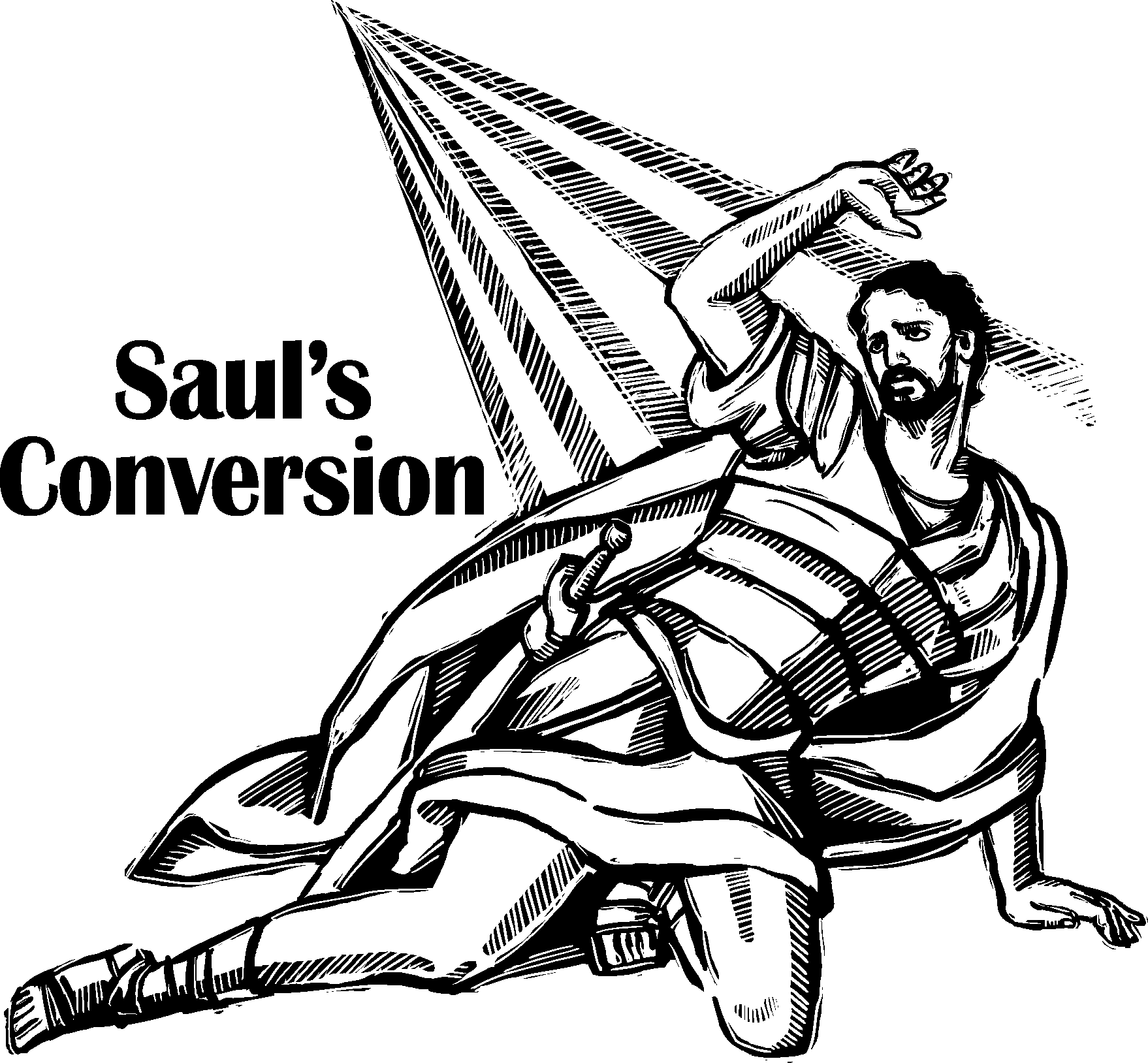 Mt. Zion Evangelical Lutheran Church320 Mt. Zion Dr., Ripon, WIwww.mtzionripon.orgFacebook: Mt. Zion Evangelical Lutheran ChurchPastor Michael SheppardPastor’s Study: 920-748-9734E-mail: revmikesheppard@gmail.comEaster 3                                                     April 28 & May 1, 2022 Welcome to Mt. Zion!Handicapped accessible restrooms are located upstairs next to the Pastor’s Study and downstairs next to the elevator.Attendance: Please remember to sign the friendship pads. Registration for communion will continue as usual at the table.  If you have any questions or concerns please contact Pastor Sheppard or Mark Roeder.Please feel free to ask Pastor Sheppard any questions you may have concerning COVID-19.  May the Lord be with us as we worship together at church.  (The services will continue to be posted on Facebook, Rumble, and the church website, and available on DVD.)Hearing Loop: Our sanctuary is equipped with a hearing loop system. Those who have compatible hearing aids (with a T-switch) will be able to hear the sound system directly into their ear(s).  The two main seating areas and the choir area are looped so that you may sit in any of the three areas. We also have four receivers available for those who do not have compatible hearing aids. If you wish to use a receiver please ask the ushers. Those who wish may bring their own headphones or ear buds. 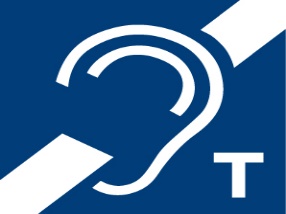 Hymns:                                                                  917,    459,   908Order of Worship:    (Thursday)           Evening Prayer  Pg. 215		 (Sunday)	     Morning Prayer, Pg. 207You Have Turned My Wailing into Dancing             Psalm 30AFirst Reading & Sermon Text:                                 Acts 9: 1-22 (EHV) Meanwhile, Saul was still breathing out murderous threats against the disciples of the Lord. He went to the high priest 2and asked him for letters to the synagogues of Damascus, so that if he found any men or women belonging to the Way, he might bring them to Jerusalem as prisoners. 3As he went on his way and was approaching Damascus, suddenly a light from heaven flashed around him. 4He fell to the ground and heard a voice saying to him, “Saul, Saul, why are you persecuting me?” 5He asked, “Who are you, Lord?” He replied, “I am Jesus, whom you are persecuting. 6But get up and go into the city, and you will be told what you need to do.” 7The men traveling with him stood there speechless. They heard the voice but did not see anyone. 8They raised Saul up from the ground, but when he opened his eyes, he could not see anything. They took him by the hand and led him into Damascus. 9For three days he could not see, and he did not eat or drink. 10There was a disciple in Damascus named Ananias. The Lord said to him in a vision, “Ananias!” He answered, “Here I am, Lord.” 11The Lord told him, “Get up and go to the street called Straight, and at the house of Judas ask for a man from Tarsus named Saul. In fact, at this very moment he is praying. 12In a vision he has seen a man named Ananias come in and lay his hands on him so that he can regain his sight.” 13Ananias answered, “Lord, I have heard from many people about this man and how much harm he did to your saints in Jerusalem. 14And he has authority here from the chief priests to arrest all who call on your name.” 15The Lord said to him, “Go! This man is my chosen instrument to carry my name before the Gentiles and kings and the people of Israel. 16Indeed, I will show him how much he must suffer for my name.” 17Ananias left and entered the house. Laying his hands on Saul, he said, “Brother Saul, the Lord Jesus, whom you saw on your way here, has sent me so that you may see again and be filled with the Holy Spirit.” 18Immediately something like scales fell from his eyes, and he could see again. He got up and was baptized. 19And after taking some food, he regained his strength. Saul stayed with the disciples in Damascus for several days. 20Immediately he began to proclaim Jesus in the synagogues, saying, “He is the Son of God.” 21All who heard him were amazed and said, “Isn’t this the one who raised havoc in Jerusalem among those who call on this name? Didn’t he come here for this very purpose: to bring them as prisoners to the chief priests?” 22But Saul continued to get stronger and kept confounding the Jews who lived in Damascus by proving that Jesus is the Christ. Second Reading:                                   Revelation 5: 11-14 (EHV)And I looked, and I heard the voice of many angels who were around the throne and around the living creatures and the elders. Their number was ten thousand times ten thousand, and thousands upon thousands. 12With a loud voice they were saying: Worthy is the Lamb who was slain to receive power and riches and wisdom and strength and honor and glory and blessing. 13I also heard every creature that is in heaven and on earth and under the earth and on the sea, and all that is in them, saying: To him who sits on the throne and to the Lamb be blessing and honor and glory and might forever and ever. 14The four living creatures said, “Amen,” and the elders bowed down and worshipped. Gospel:                 	                       John 21: 1-14 (EHV)After this, Jesus showed himself again to the disciples at the Sea of Tiberias. This is how he showed himself: 2Simon Peter, Thomas (called the Twin), Nathanael from Cana in Galilee, the sons of Zebedee, and two other disciples were together. 3Simon Peter said to them, “I’m going fishing.” They replied, “We’ll go with you.” They went out and got into the boat, but that night they caught nothing. 4Early in the morning, Jesus was standing on the shore, but the disciples did not know it was Jesus. 5Jesus called to them, “Boys, don’t you have any fish?” “No!” they answered. 6He told them, “Throw your net on the right side of the boat and you will find some.” So they cast the net out. Then they were not able to haul it in because of the large number of fish. 7The disciple whom Jesus loved said to Peter, “It is the Lord!” When Simon Peter heard, “It is the Lord!” he tied his outer garment around him (for he had taken it off) and jumped into the sea. 8But the other disciples came in the little boat, dragging the net full of fish, for they were not far from shore, about one hundred yards. 9When they stepped out on land, they saw some bread and a charcoal fire with fish on it. 10Jesus said to them, “Bring some of the fish you just caught.” 11So Simon Peter climbed aboard and hauled the net to land, full of large fish, 153 of them. Yet even with so many, the net was not torn. 12Jesus said to them, “Come, eat breakfast.” None of the disciples dared ask him, “Who are you?” because they knew it was the Lord. 13Jesus came, took the bread, and gave it to them, and also the fish. 14This was now the third time Jesus appeared to his disciples after he was raised from the dead. Choir Song:       Hymn #828               “Where Your Treasure Is”Choir will sing RefrainChoir women - V.1Choir men - V. 2Full Choir - V. 3Congregation - V. 4 and Final RefrainSermon Theme:               “The Risen Savior Changes Hearts!”The Holy Bible, Evangelical Heritage Version® (EHV®)copyright © 2018 The Wartburg Project. All rights reserved.   www.wartburgproject.orgOFFERING:      The offerings are brought forward to the altarPlease remember in your prayers: Ted Machmueller & Benjie Niemuth AnnouncementsSunday School and Bible Class: Today is our last day for Sunday School and Sunday Bible Study until next fall.UPDATE - Mt. Zion Ladies Spring Banquet: Mt. Zion Ladies Aid is hosting a Spring Banquet on Tuesday May 10th at 6:00 PM. All women of the congregation are invited. Please feel free to bring guests. We will be serving lasagna, salad and breadsticks followed by a dessert. There is a sign-up sheet available on the bulletin board by the office. Please sign up by May 5th. Be prepared to scrub our sins. Since 2005, children have been supporting the Lutheran Women’s Missionary Society (LWMS) Kids C.A.R.E. (care about reaching everyone with the gospel) program.  Through Kids C.A.R.E. our children learn about and support our synod’s home and world mission projects.  Mt. Zion has participated in Kids C.A.R.E. since 2013.  This year’s Kids C.A.R.E. project is a world mission program, Outreach to Roma, which will support sharing the gospel with the Roma people of Bulgaria.  On April 24th and May 1st, there will be a freewill offering.  Please consider giving an offering to Outreach to Roma, as well as keeping this year’s Kid C.A.R.E. project in your prayers. 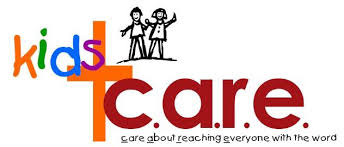  May is Mental Health Month. When we pray for help in our emotional or spiritual distress, God’s answer may come in the form of a Christian mental health professional who offers Christ-centered counsel. Christian Family Solutions is a trusted resource for Christ-centered mental health care. CFS has 110 mental health professionals on staff who offer outpatient counseling, plus more intensive treatment programs for those with a higher level of need. To learn more or to find helpful mental health resources visit ChristianFamilySolutions.org.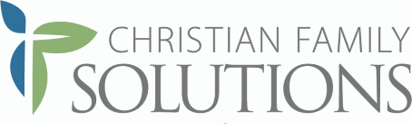 Extra Mt. Zion T-shirts: We ordered some extra t-shirts with our recent order. If someone did not order one but is interested in buying one, these are the size and colors available: 1 large and 1 extra-large Navy; 1 large and 1 extra-large Medium Gray; 1 medium and 1 large Jade Green. Shirts are $8 a piece. Talk to Sue Sheppard if you would like to buy one.Clavinova Update: We have reached our goal for the new Clavinova piano. Thanks to everyone who contributed to this project. It was ordered in February and will be here as soon as possible.Birthday Celebration: Cake will be served Sunday May 22nd to celebrate the birthdays for May. Mailbox and table: The May Forward In Christ is available and also the February 27th, 2022- May 28th, 2022 Meditations are available.If you would like the Lord’s Supper privately, please contact Pastor Sheppard on his cell 920-745-0883, or by email revmikesheppard@gmail.com.The Helping Hands Ministry is ready to serve the needs of our members. Please contact one of the following if you or someone you know needs assistance: Joanne Gregor at 920-896-1518, Lisa Tremore at 920-229-1297 or Tammy Niemuth at 920-299-0240.For Your InformationAttendance 4/21 - 4/24/2022                                       107                       Offerings for 4/21 - 4/24/2022:                             $2,480.47*Serving Our Lord        Thank you to everyone for your service to our Lord!Ushers:	May 1 & 8: Justin Niemuth, Ed Manske, Warren Schwandt, Derek ChitwoodMay 15 & 22:  Dave Smith, Josh Niemuth, Remmington Mueller, Roman MuellerPowerPoint:April 28: Jo MeekerMay 1: Arjeta RushaniMay 5:  Kari HielkeMay 8:  Jan OhlrichMay Communion Set up: Robin Sitter May Communion Clean up: Paul & Peggy Wachowicz 		This week at Mt. ZionSunday (1st)	9:00 AM	Worship                             	10:15 AM  	Sunday School, Bible StudyMonday	6:30 PM	Bible Study Wednesday	5:00 PM	Catechism ClassThursday	6:30 PM	Worship with CommunionSunday	9:00 AM	Worship with CommunionSecretary Jo MeekerChurch Office: 920-748-5641Office Hours: Mon. 9-12, Tues. & Wed. 9-11E-mail: mountzionripon@gmail.comAcknowledgmentsUnless otherwise indicated, Scripture quotations are from The Holy Bible, New International Version®, NIV®. Copyright © 1973, 1978, 1984, 2011 by Biblica, Inc.TM Used by permission of Zondervan. All rights reserved worldwide.Software distributed in partnership with Northwestern Publishing House.Created by Christian Worship: Service Builder © 2022 Concordia Publishing House.